3 de MayoSantos Felipe y Santiago, ApóstolesPatronos de SolemnidadEl Señor se apareció a Santiago y a todos los apóstolesLectura de la primera carta del Apóstol San Pablo a los cristianos de Corinto15, 1-8Hermanos: Les recuerdo  que yo les he predicado, que ustedes han recibido y a la cual permanecen fieles. Por ella son salvados, si la conservan tal como yo se la anuncié; de lo contrario, habrán creído en vano. Les he trasmitido en primer lugar, lo que yo mismo recibí; Cristo murió por nuestros pecados, conforme a  sepultado y resucitó al tercer día, de acuerdo con  apareció a Cefas y después a los Doce. Luego se apareció a más de quinientos hermanos al mismo tiempo, la mayor parte de los cuales vive aún, y algunos han muerto. Además, se apareció a Santiago y a todos los Apóstoles. Por último, se me apareció también a mí, que soy como el fruto de un aborto. Palabra de Dios.Salmo Responsorial18, 2-5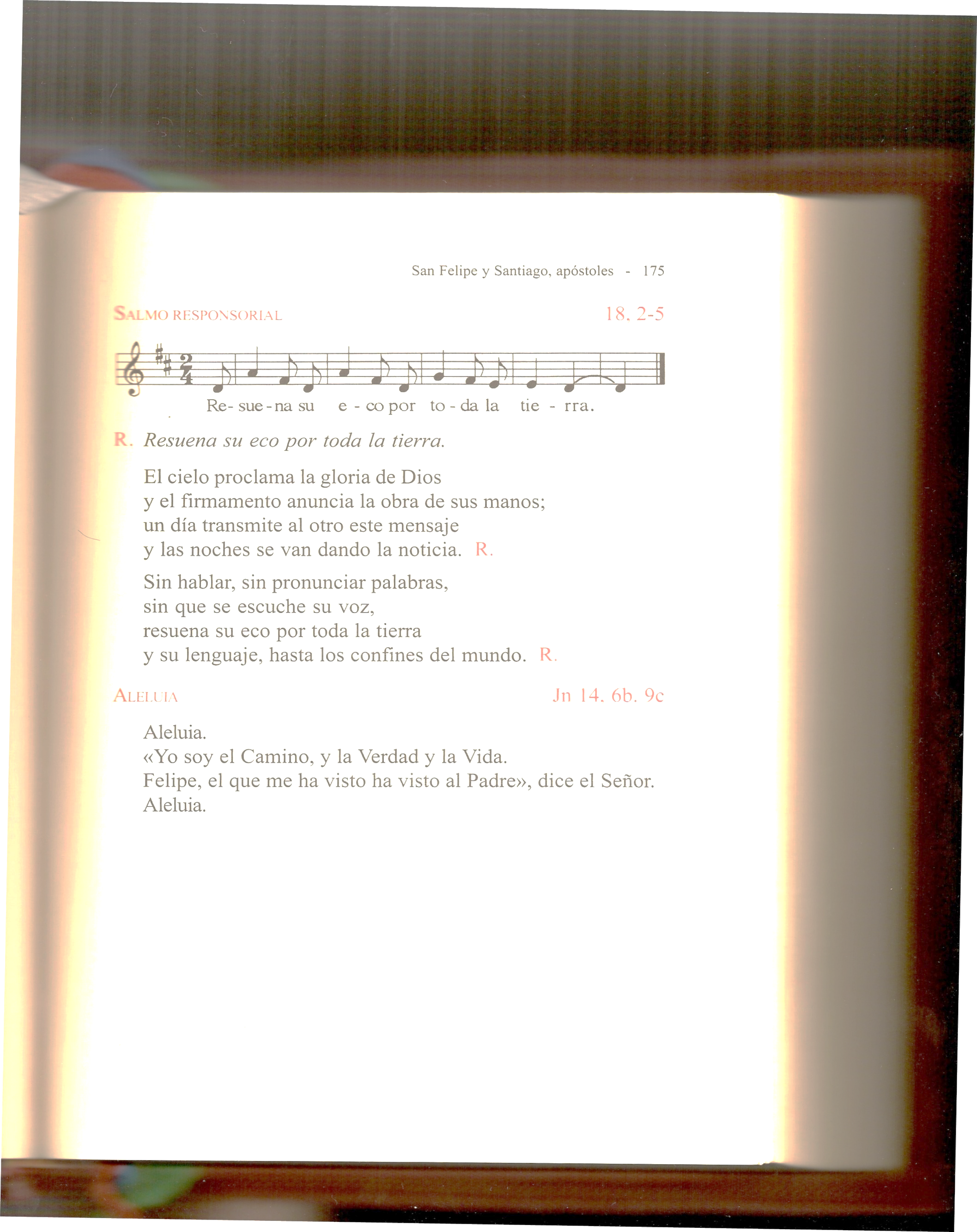 R. Resuena su eco por toda la tierra. El cielo proclama la gloria de Dios y el firmamento anuncia la obra de sus manos; un día transmite al otro este mensaje y las noches se van dando  Sin hablar, sin pronunciar palabras, sin que se escuche su voz, resuena su eco por toda la tierra y su lenguaje, hasta los confines del mundo. R. AleluiaJn 14, 6b. 9cAleluia. «Yo soy el Camino, y la Verdad y la Vida. Felipe, el que me ha visto ha visto al Padre», dice el Señor. Aleluia.EvangelioHace tanto tiempo que estoy con ustedes, ¿y todavía no me conocen?Evangelio de nuestro Señor Jesucristo según san Juan 14, 6-14A la hora de pasar de este mundo al Padre, Jesús dijo a Tomás: «Yo soy el Camino, la Verdad y  va al Padre, sino por mí. Si ustedes me conocen, conocerán también a mi Padre. Ya desde ahora lo conocen y lo han visto».Felipe le dijo: «Señor, muéstranos al Padre y eso nos basta». Jesús le respondió: «Felipe, hace tanto tiempo que estoy con ustedes, ¿y todavía no me conocen? El que me ha visto, ha visto al Padre. ¿Cómo dices: “Muéstranos al Padre”? ¿No crees que Yo estoy en el Padre y que el Padre está en mí? Las palabras que digo no son mías: el Padre que habita en mí es el que hace las obras. Créanme: Yo estoy en el Padre y el Padre está en mí. Créanlo, al menos, por las obras. Les aseguro que el que cree en mí hará también las obras que Yo hago, y aún mayores, porque Yo me voy al Padre. Y Yo haré todo lo que ustedes pidan en mi Nombre, para que el Padre sea glorificado en el Hijo. Si ustedes me piden algo en mi Nombre, Yo lo haré. »Palabra del Señor.